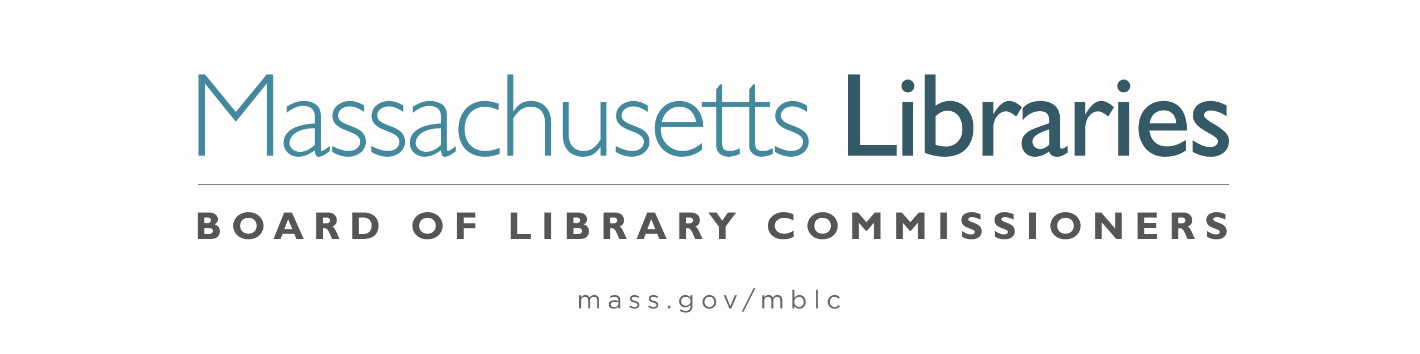 Welcome.  Thank you for attending this meeting of the Massachusetts Board of Library Commissioners.  Please remember that as part of the meeting agenda there is a time at the end of the meeting for public comment.  Should you wish to address the Board during a particular item, please wait to be recognized by the chair.Note: Agenda may include items not reasonably expected 48 hours before the meeting.Thursday, August 3, 2023  10:00 A.M./ Refreshments 9:30 A.M. Perkins School, Grousbeck Center, Watertown, MAAgenda- Regular Monthly MeetingCall to order- Roll call CommissionersSpeaker:	Debby Conrad, Chair	                     Approval of Minutes- June 1, 2023 (ACTION)July 13, 2023 (ACTION)		 Speaker:	Debby Conrad, ChairChair’s Report							 Speaker:	Debby Conrad, ChairCommissioner Reports					 Speaker:	Debby Conrad, Chair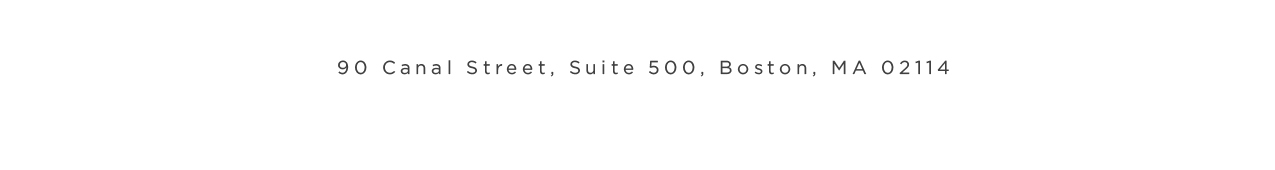 Director’s Report						 Speaker:	James M. Lonergan, Director Perkins ReportSpeaker:	Kim Charlson, Executive Director		Perkins School Library Legislative ReportSpeaker:	Mary Rose Quinn, Head of State Programs/ Government LiaisonPreliminary discussion of the FY2025 Legislative AgendaSpeakers:	James M. Lonergan, DirectorMary Rose Quinn, Head of State Programs/ Government LiaisonReport from Massachusetts Library System (MLS)		 Speaker:	Sarah Sogigian, Executive Director	 	Massachusetts Library System (MLS) Report from Library for the Commonwealth (LFC) Speaker:	Michael Colford, Director of Library Services     			Boston Public Library (BPL)Public Comment						Old Business 	Adjournment 		Debby Conrad, ChairLunch will be provided after the meeting.Zoom Meeting Informationhttps://us02web.zoom.us/j/85102703637?pwd=OE54aEkxOTFLbUo0dnZSQjdzV0t5UT09Meeting ID: 851 0270 3637/ Passcode: August 
Dial in number: (646) 558-8656/ Meeting ID: 851 0270 3637